         18.09.2018                                        г. Елабуга                               № 149Об утверждении Положения о порядке подготовки, утверждения местных нормативов градостроительного проектирования города Елабуга Елабужского муниципального района Республики Татарстан, и внесения в них измененийВ соответствии со статьей 29.4 Градостроительного кодекса Российской Федерации, в целях урегулирования отношений, связанных с утверждением местных нормативов градостроительного проектирования, Уставом муниципального образования город Елабуга Елабужского муниципального района Республики Татарстан, Елабужский городской Совет Республики ТатарстанРЕШИЛ: Утвердить Положение о порядке подготовки, утверждения местных нормативов градостроительного проектирования города Елабуга Елабужского муниципального района Республики Татарстан, и внесения в них изменений (Приложение №1).Настоящее решение вступает в силу с момента его официального опубликования.3. Контроль за исполнением настоящего решения возложить на постоянную депутатскую комиссию по вопросам муниципального устройства, правопорядка и законности, градостроительства, инфраструктурного развития и реформирования ЖКХ.Председатель                                                                                    	Г.Е. ЕмельяновПриложение 1к решению Елабужскогогородского Совета от 18.09.2018 г. № 149 Положение
о порядке подготовки, утверждения местных нормативов градостроительного проектирования города Елабуга Елабужского муниципального района Республики Татарстан, и внесения в них изменений 1. Общие положения1.1. Настоящее положение определяет порядок подготовки, утверждения местных нормативов градостроительного проектирования города Елабуга Елабужского муниципального района Республики Татарстан, и порядок внесения в них изменений.1.2. Местные нормативы градостроительного проектирования города Елабуга Елабужского муниципального района Республики Татарстан, (далее - местные нормативы) устанавливают совокупность расчетных показателей минимально допустимого уровня обеспеченности объектами местного значения поселения, относящимися к областям: электро-, тепло-, газо- и водоснабжения населения, водоотведения поселений, автомобильные дороги местного значения в границах населенных пунктов, транспортного обслуживания, жилищного строительства, осуществляемого в целях обеспечения прав граждан, нуждающихся в социальной защите, культуры, массового отдыха, досуга, информатизации и связи, физической культуры и массового спорта, сбора и вывоза бытовых отходов, благоустройства и озеленения, оказания ритуальных услуг, социального обеспечения и социальной защиты, иным областям, связанным с решением вопросов местного значения сельского (городского) поселения; и расчетных показателей максимально допустимого уровня территориальной доступности таких объектов для населения города Елабуга Елабужского муниципального района.1.3. Местные нормативы не могут содержать минимальные расчетные показатели обеспечения благоприятных условий жизнедеятельности человека ниже, чем расчетные показатели обеспечения благоприятных условий жизнедеятельности человека, содержащиеся в республиканских нормативах градостроительного проектирования Республики Татарстан.2. Порядок подготовки и утверждения местных нормативов градостроительного проектирования города Елабуга Елабужского муниципального района Республики Татарстан2.1. Подготовка местных нормативов осуществляется на основании постановления Исполнительного комитета Елабужского муниципального района Республики Татарстан.2.2. В постановлении о подготовке проекта местных нормативов устанавливается:структурное подразделение, ответственное за подготовку проекта местных нормативов;сроки подготовки проекта местных нормативов;порядок направления и рассмотрения предложений заинтересованных лиц по проекту местных нормативов;иные вопросы организации работ по подготовке местных нормативов.Постановлением о подготовке проекта местных нормативов утверждается техническое задание на подготовку местных нормативов.2.3. Постановление о подготовке проекта местных нормативов подлежит размещению на официальном сайте Елабужского муниципального района в сети "Интернет" и опубликованию в порядке, установленном для официального опубликования муниципальных правовых актов, иной официальной информации, в течение пяти дней со дня принятия.2.4. Предложения по подготовке местных нормативов, внесения изменений в местные нормативы вправе вносить органы государственной власти Российской Федерации, Республики Татарстан, органы местного самоуправления муниципального района, физические и юридические лица.2.5. Подготовка местных нормативов осуществляется в соответствии с Градостроительным кодексом Российской Федерации, нормативными техническими документами, республиканскими нормативами градостроительного проектирования Республики Татарстан с учетом:социально-демографического состава и плотности населения на территории города Елабуга Елабужского муниципального района;планов и программ комплексного социально-экономического развития города Елабуга Елабужского муниципального района;предложений органов местного самоуправления и заинтересованных лиц.2.6. Проект местных нормативов подлежит размещению на официальном сайте Елабужского муниципального района в сети "Интернет"  и опубликованию в порядке, установленном для официального опубликования муниципальных правовых актов, иной официальной информации не менее, чем за два месяца до утверждения.2.7. Заинтересованные лица вправе представить свои предложения по проекту местных нормативов.2.8. Результаты согласования проекта местных нормативов оформляются в виде заключения Исполнительного комитета Елабужского муниципального района о соответствии подготовленного проекта техническому заданию, нормативным техническим документам, республиканскими нормативами градостроительного проектирования Республики Татарстан, местным нормативам градостроительного проектирования Елабужского муниципального района.2.9. Исполнительный комитет Елабужского муниципального района в течение пяти дней со дня подготовки заключения, указанного в п. 2.8 настоящего Положения направляет согласованный проект местных нормативов Мэру города Елабуга Елабужского муниципального района Республики Татарстан, для принятия решения о вынесении проекта местных нормативов на рассмотрение представительного органа города Елабуга Елабужского муниципального района Республики Татарстан.2.10. Представительный орган города Елабуга Елабужского муниципального района, утверждает проект местных нормативов. Решение об утверждении подлежит размещению на сайте Елабужского  муниципального района и в сети "Интернет"  и опубликованию в порядке, установленном для официального опубликования муниципальных правовых актов, иной официальной информации в течение трех дней со дня его принятия.2.11. В течение пяти дней после принятия решения об утверждении местных нормативов Исполнительный комитет Елабужского муниципального района направляет, указанное решение с приложением утвержденных местных нормативов в орган исполнительной власти Республики Татарстан, уполномоченный в области градостроительной деятельности, для обеспечения систематизации нормативов градостроительного проектирования по видам объектов регионального значения и объектов местного значения, в соответствии с пунктом 2 статьи 29.1 Градостроительного кодекса Российской Федерации.2.12. Внесение изменений в местные нормативы осуществляется в порядке, определенном настоящим Положением для подготовки и утверждения местных нормативов.ЕЛАБУЖСКИЙГОРОДСКОЙСОВЕТРЕСПУБЛИКА ТАТАРСТАН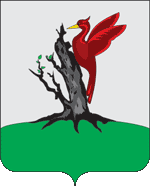 ТАТАРСТАН РЕСПУБЛИКАСЫАЛАБУГАШӘҺӘРСОВЕТЫ            РЕШЕНИЕ                              КАРАР